ΒΕΒΑΙΩΣΗ ΔΕΣΜΕΥΣΗΣ ΟΙΚΟΝΟΜΙΚΩΝ ΠΙΣΤΩΣΕΩΝΒεβαιώνεται, σύμφωνα με τις διατάξεις του Ν. 4270/2014 (Α΄ 143), όπως τροποποιήθηκε και ισχύει, και του Π.Δ. 80/2016 (Α΄ 145), ότι οι λειτουργικές δαπάνες του προτεινόμενου προς ίδρυση Τμήματος Ένταξης στο Γυμνάσιο / Λύκειο ………………………………………………….………………………..………….., στον Δήμο ………………………………….….., Δημοτική / Κοινοτική Ενότητα ………………..…………………………….., επιβαρύνουν το ΝΠΔΔ με την επωνυμία Ενιαία Σχολική Επιτροπή Πρωτοβάθμιας / Δευτεροβάθμιας Εκπαίδευσης Δήμου ……………………………………………………….Οι λειτουργικές δαπάνες θα καλύπτονται από την επιχορήγηση που θα λαμβάνει η Σχολική Επιτροπή από τους ΚΑΠ για την κάλυψη των λειτουργικών αναγκών Α/θμιας και Δ/θμιας Εκπαίδευσης, εγγράφεται στον προϋπολογισμό έτους 2021 στον ΚΑΕ……………..………… και θα γίνει έγκριση διάθεσης πίστωσης στο σύνολο του προϋπολογιζόμενου ποσού στον αντίστοιχο Κ.Α. του προϋπολογισμού του Δήμου.Ο/Η ΔΙΕΥΘΥΝΤΗΣ/-ΝΤΡΙΑΟΙΚΟΝΟΜΙΚΩΝ ΥΠΗΡΕΣΙΩΝ(ΟΝΟΜΑΤΕΠΩΝΥΜΟ ΥΠΟΓΡΑΦΟΝΤΑΥΠΟΓΡΑΦΗ / ΣΤΡΟΓΓΥΛΗ ΣΦΡΑΓΙΔΑ)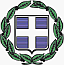 ΕΛΛΗΝΙΚΗ ΔΗΜΟΚΡΑΤΙΑΝΟΜΟΣ ΦΛΩΡΙΝΑΣΔΗΜΟΣ …………………………………ΔΙΕΥΘΥΝΣΗ ΟΙΚΟΝΟΜΙΚΩΝ ΥΠΗΡΕΣΙΩΝΕΛΛΗΝΙΚΗ ΔΗΜΟΚΡΑΤΙΑΝΟΜΟΣ ΦΛΩΡΙΝΑΣΔΗΜΟΣ …………………………………ΔΙΕΥΘΥΝΣΗ ΟΙΚΟΝΟΜΙΚΩΝ ΥΠΗΡΕΣΙΩΝΕΛΛΗΝΙΚΗ ΔΗΜΟΚΡΑΤΙΑΝΟΜΟΣ ΦΛΩΡΙΝΑΣΔΗΜΟΣ …………………………………ΔΙΕΥΘΥΝΣΗ ΟΙΚΟΝΟΜΙΚΩΝ ΥΠΗΡΕΣΙΩΝΗμερομηνία: ………Αρ. πρωτ.: ………..Ημερομηνία: ………Αρ. πρωτ.: ………..Ταχ. Δ/νση	:………………………………Ταχ. Κώδικας	:……………………………….Πληροφορίες	:……………………………….Τηλέφωνο	:……………………………….e-mail	:…………………………….